МУНИЦИПАЛЬНОЕ ОБРАЗОВАТЕЛЬНОЕ УЧРЕЖДЕНИЕ
ДОПОЛНИТЕЛЬНОГО ОБРАЗОВАНИЯ ДЕТЕЙКУБРИНСКИЙ ЦЕНТР ДЕТСКОГО ТВОРЧЕСТВА                                               Утверждаю________________                                                                    Директор МОУ ДОД Кубринского центра                                   детского творчества /Н.М.Скороходова/Публичный доклад руководителяза 2011 – 2012 учебный год 1. ВВЕДЕНИЕПубличный отчет подготовлен директором ЦДТ  Скороходовой Н.М.,методистом Гусаровой М.В. Публичный отчет о состоянии и результатах деятельности адресован общественно-родительской аудитории. Анализ количественного и качественного ресурсного обеспечения позволяют увидеть место Центра в системе образования Переславского  района. Приведенные данные о качестве и доступности образования, результатах деятельности, позволяют оценить проблемы и определить приоритетные направления работы учреждения и конкретные мероприятия, направленные на его дальнейшее развитие.2.ОБЩАЯ ХАРАКТЕРИСТИКА МУНИЦИПАЛЬНОГО  УЧРЕЖДЕНИЯ ДОПОЛНИТЕЛЬНОГО ОБРАЗОВАНИЯ ДЕТЕЙ «ЦЕНТР ДЕТСКОГО ТВОРЧЕСТВА»3. ОБРАЗОВАТЕЛЬНАЯ ПОЛИТИКАДеятельность Центра направлена на реализацию государственной политики РФ в области дополнительного образования: усиление внимания к нравственному воспитанию и творческому развитию подрастающего поколения.  Миссия учреждения:Предоставление детям возможности свободного выбора творческой деятельностиСодействие в стремлении ребенка к саморазвитию и самосовершенствованию Удовлетворение интересов и потребностей социального окружения в сфере дополнительного образованияОсновной целью работы учреждения является: создание условий для реализации существующих интересов у детей и пробуждение новых;обеспечение необходимых условий для развития личности;Более подробная постановка целей заключается в следующем: индивидуально-ориентированный подход к развитию личности, удовлетворяющего его духовно-нравственные, интеллектуальные, физические потребности;деятельностный подход, определяющий развитие способностей личности к самостоятельному решению проблем и постоянному самообразованию через стимулирование творческой активности; ценностно-целевой подход, предусматривающий самоопределение и адаптацию личности в системе социально-культурных ценностей.  Задачи:организация на базе центра детского творчества кружков по интересам для личностного развития, раскрытия творческого потенциала, укреплению здоровья;развитие познавательного интереса (формируется через дополнительные программы);развитие общей культуры, в том числе культуры досуговой деятельности, направленной на расширение кругозора, адаптацию детей к жизни в обществе через проведение праздников, огоньков, игровых программ;принимать участие, в областных и районных конкурсах, смотрах, фестивалях детского творчества; развивать и укреплять связи с учреждениями культуры, школами, дошкольными учреждениями района и области; организовать плодотворное взаимодействие всех участников образовательного процесса: педагогов, детей, родителей; сохранять и преумножать традиции учреждения;накопление дидактического материала и создание методического фонда;    Направления деятельности ЦДТ: информационно-методическое обеспечение содержания образования педагогов дополнительного образования соответствующего профиля;учебная деятельность Центра, которая осуществляется через функционирование объединений многопрофильного направления в соответствии с программами ; организационная и информационно-методическая деятельность, направленная на совершенствование содержания, форм, методов работы по развитию профессионального творчества; создание условий для разработки и внедрения различных программ  (разноуровневых, интегрированных, авторских и пр.), анализ качества этих программ; организация и методическая деятельность по разработке и внедрению форм массовых мероприятий, направленных на развитие технического и профессионального творчества, смотров, конкурсов,  конференций, фестивалей; анализ и систематизация педагогической деятельности  с учетом территориальной специфики, категории детей, индивидуальной и коллективной деятельности; экспозиционная деятельность (проведение тематических, авторских и прочих выставок, смотров-конкурсов лучших работ учащихся, педагогов учреждений дополнительного образования села, района); Совместно с Отделом образования Переславского МР,  Домом культуры, Кубринской СОШ  планирует и организует воспитательные мероприятия, выставки, конкурсы для обучающихся с. Кубринска и района. Социальное партнерство ЦДТДеятельность осуществляется в соответствии с нормативными документами в сфере образования: Конвенцией  ООН «О правах ребёнка», Конституцией РФ, Законом РФ «Об образовании», примерным типовым положением об образовательном учреждении дополнительного образования детей, другими законодательными актами, решениями, распоряжениями администрации Переславского района и  Уставом ЦДТ.4. КАДРОВОЕ ОБЕСПЕЧЕНИЕРеализовать свои возможности и раскрыть талант воспитанников помогает творческий коллектив педагогов. Они открывают для ребят новые горизонты, учат преодолевать трудности, формируют активную жизненную позицию, уважают свободу выбора каждого ребенка. Педагоги тесно сотрудничают с образовательными учреждениями села, района  и родителями, а результатом творческой деятельности ЦДТ является участие детей в мероприятиях разного статуса.  Качество образования  напрямую зависит от процесса управления и от условий, в которых осуществляется образовательная деятельность.  Особое значение имеет кадровый состав, его квалификация и профессионализм.Кадровый состав Центра составлял 9 человек, из них:9 педагогов ( 90%) , 1 – обслуживающий персонал (10%)Педагогический персонал:      директор – 1 человек;      методист – 1 человек;      педагоги дополнительного образования – 7 человек.Обслуживающий персонал:      уборщик служебных помещений – 1 человек Педагогический состав Центра имеет образовательный уровень:         высшее педагогическое образование - 3человека (33,3 %);         среднее специальное образование - 4 человека (44,4 %);         полное среднее образование - 2 человек (22,3 %).Квалификационный уровень педагогов:В Центре детского творчества ведется работа по повышению квалификации педагогов. 5 педагогов Центра (55%) имеют квалификационную категорию: 1 педагог имеет I квалификационную категорию (11%), 4 педагога (44%) II квалификационную категорию.Педагогический стаж работы (кол-во лет)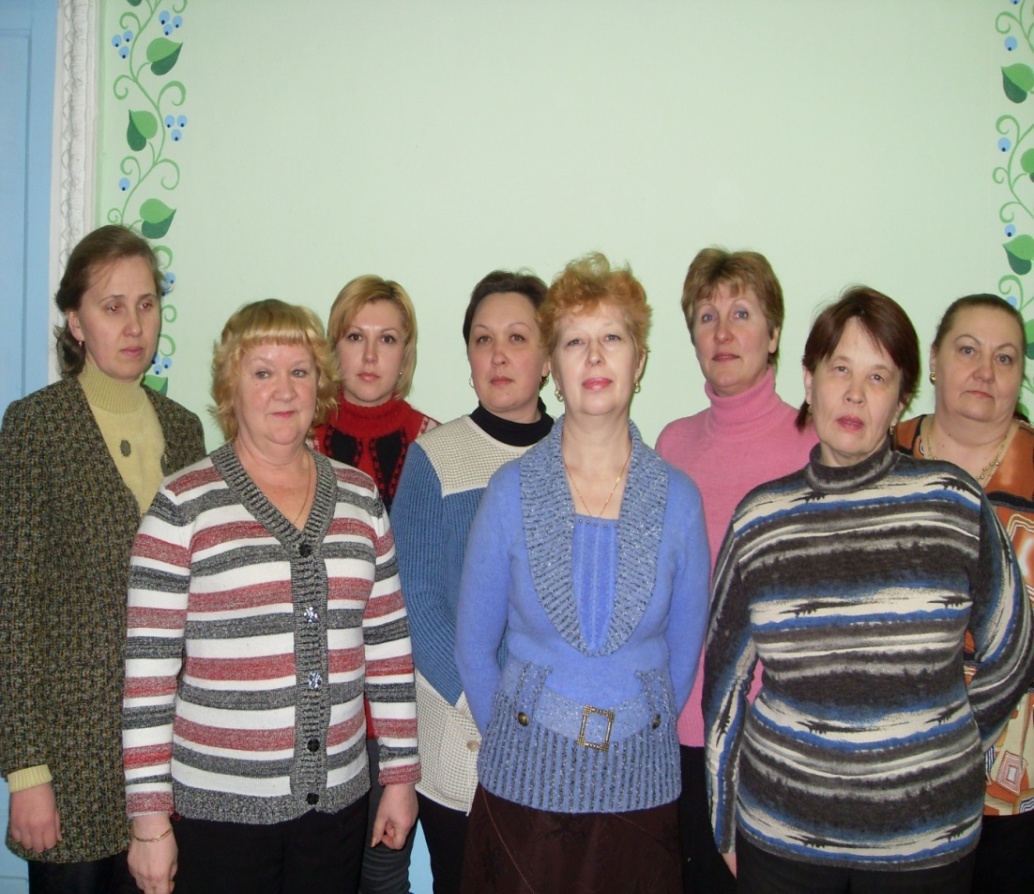 5. ХАРАКТЕРИСТИКА ОБРАЗОВАТЕЛЬНОГО ПРОЦЕССА В 2011-2012 учебном году действовало  12  творческих  объединения, на базе ЦДТ, а так же на базе Кубринского детского сада «Рябинка» -2, Кубринской СОШ -5.Учитывая социальный заказ  и потребности  детей  и их родителей  на услуги дополнительного образования  детей, педагогами и методистом ЦДТ, приняты  и реализованы  образовательные программы  различного уровня  и направления:Художественно-эстетическое - 8Спортивное - 1Эколого-биологическое  - 1Культурологическое - 2На физкультурно-спортивную работу в учреждении выделено 12 часов: «Настольный теннис» (20 детей, 2 под. группы,педагог  дополнительного образования  Скороходов В.В.), Результаты  работы данной направленности на сегодняшний день носят оздоровительный характер. Проводятся турниры по «Настольному теннису» на базе ЦДТ.На художественно-эстетическую  направленность выделено 71 час по учебному плану. В Центре проводятся занятия объединений:«Эстрадный танец» 12 часов, 22 чел. педагог д.о. Гусарова М.В.«Поэтические минутки» 3 часа,12 чел. педагог д.о. Буянова Л.В.«Ленточка плюс бусинка» 8 часов,15 чел. педагог д.о. Куличихина М.М.«Мастерилка» 7 часов 12 чел. педагог д.о. Копина О.А.«Мягкая игрушка» 11 часов, 14 чел. педагог д.о. Копина О.А.«Роспись по дереву» 18 часов,22 чел. педагог д.о. Болтышева Т.Б.«Домисолька» 3 часа ,23 чел. педагог д.о. Анохина Т.В.«Кукольный театр» 6 часов,15 чел. педагог д.о. Куличихина М.М. На культурологическую направленность выделено 10 часов по  учебному плану. В Центре проводятся занятия объединений:«Фольклорная копилка» 6 часов,23 чел. педагог д.о. Скороходова Н.М.«Этикет от А до Я» 4 часа,17 чел. педагог д.о. Куличихина М.М.На эколого-биологическую направленность выделено 3 часа, для работы объединения:«Экологическое ассорти» 3 часа, 13 чел. педагог д.о. Филимонова Н.Н.В 2011-2012 году активно продолжил работу музей «Русской игрушки», находящийся на  базе ЦДТ. Музей пополнился интересными экспонатами, которые были выполнены детьми и педагогами. В организации работы с детскими коллективами существуют определённые сложности, которые состоят в том, что в группах занимаются дети с разной степенью развития способностей и подготовленностью, нередко новые обучающиеся приходят в середине учебного года. Поэтому образовательный процесс  строится на основе ведущих принципов деятельности – индивидуализации и дифференциации процессов работы с детьми, творческого сотрудничества детей и взрослых, комплексного подхода к постановке и решению задач образования, воспитание и развитие личности, сочетание индивидуальных, групповых и массовых форм работы, индивидуального и коллективного творчества. Такой подход позволяет детям справляться с поставленными задачами, достигать успеха, что важно для поддержания интереса к занятиям.    Наиболее действенным механизмом управления качеством образования является мониторинг. В Центре существует система мониторинговых наблюдений. Оценивание обучающихся осуществляется педагогами преимущественно два раза в год через диагностику: - образовательных достижений (теоретическая подготовка), практическая подготовка, общеучебные умения и навыки; - личностные достижения (организационно – волевые качества), поведенческие качества, позволяющие определить уровень сформированности  личностных качеств обучающихся.  6. ХАРАКТЕРИСТИКА КОНТИНГЕНТА Количество воспитанников по направленностям:Численность воспитанников в Центре и процент сохранности детского контингента были  стабильны в течение всего учебного года – 93,6%. Количественный состав обучающихся по возрастной категории:7. РЕЗУЛЬТАТЫ ОБРАЗОВАТЕЛЬНОЙ ДЕЯТЕЛЬНОСТИ        Традиционно,   в целях совершенствования и активизации работы в творческих объединениях, в рамках районной программы по интеграции основного и дополнительного образования, ЦДТ принимал участие  в районных конкурсах и конкурсах   на базе Центра: 1. Районный конкурс «Радуга»  в номинации  декоративно-прикладного творчества «Мир творческих фантазий» были представлены  работы детей посещающих  кружки «Ленточка плюс бусинка» ( «Игрушки из бисера», «Зимнее дерево») ; кружок «Роспись по дереву» ( «Новогодние  шары», набор  «Деревянные елочные игрушки»); кружок «Мастерилка» ( « Изонить»)2.Районный конкурс «Старые песни на новый лад». В целях привлечения детей к  сохранению и рациональному использованию богатств окружающей среды, повышения экологической культуры подрастающего поколения, а именно  в защиту хвойных лесов, дети вокального кружка «Домисолька» переделали  песенку «В лесу родилась ёлочка», прониклись этой проблемой, провели беседы в семье, с друзьями и знакомыми об использовании на новый год искусственной елки.3.Областной конкурс  «Сохраним природу», С целью привлечения внимания детей к проблемам охраны окружающей среды, воспитания бережного отношения к природе  был организован субботник по уборке соснового бора, детской площадке, созданы и выставлены плакаты о сохранении природы со стихами, которые с удовольствием сочинили дети, проведена фотосессия. 4.Конкурс рисунка на темы: «Золотая осень», « Зимушка- зима».6. Конкурс рисунка на асфальте  в день защиты детей.7.Конкурс рисунка по правилам пожарной безопасности «Сбережем планету от пожаров».  В этом году впервые   с целью привлечения детей школьного возраста к изучению истории пожарного дела, правил пожарной безопасности и формированию интереса к профессии пожарного среди школьников проведен этот конкурс.  Работы подарены пожарной части №4 с. Кубринск.Творческие коллективы «Очаровашки», «Смайлики», «Домисолька» - являются украшением любого мероприятия   в ЦДТ,  а так же и в поселковых мероприятиях. Достойно представляют ЦДТ в конкурсах, фестивалях различного уровня. Очень жаль, что в виду отсутствия транспорта в этом году группа не приняла участие в районном конкурсе «Радуга».8. ВОСПИТАТЕЛЬНАЯ СИСТЕМА КУЛЬТУРНО-ДОСУГОВАЯ РАБОТА     Дополнительное образование детей – особое образовательное пространство, осваиваемое в свободное внеурочное время ребёнка с учётом его интересов и потребностей. Оно является одной из составляющих сфер образования, которое учитывает все факторы, влияющие на воспитание, развитие и формирование личности ребёнка. ЦДТ уделяет большое внимание воспитательной работе в процессе обучения. Воспитательная деятельность в Центре организуется одновременно на трёх уровнях: - первичный коллектив – детское объединение. Воспитательные мероприятия являются обязательной составляющей всех образовательных программ учреждения; /беседы, открытые занятия, экскурсии, игровые программы/- воспитательное пространство Центра детского творчества: проведение массовых мероприятий; /осенний бал «Лесная сказка», новогоднее представление «Жар-птица», турнир по теннису«первая ракетка», игровая программа к дню защиты детей/ - воспитательная среда села и  района: проведение и участие в районных мероприятиях./сельский концерты в течение года, районные конкурсы/  В основном данные мероприятия, как поселковые, так и внутриучрежденческие, прошли на высоком организационном уровне,   получили высокую оценку со стороны их участников и социума за организацию и содержание мероприятий.   Основными направлениями  культурно – досуговой  работы в 2011-2012 уч. году стали: - организация и проведение культурно – досуговых и спортивно-оздоровительных мероприятий; - создание собственной методической продукции (сценарного материала, аудио и видео – каталог);Большое количество мероприятий было проведено в рамках проекта по созданию единого культурно-образовательного пространства (совместные мероприятия с Кубринской СОШ,  Кубринским Д.К. др.). Таким образом, воспитательная и  культурно – досуговая деятельность носила планомерный  характер. В поисках новых педагогических форм, приёмов и технологий педагоги Центра добились увеличения количества мероприятий, активных участников и зрителей, повышение качества  культурно – досуговой деятельности через широкое применение технических средств, аудио и видео технологий, использование материалов сети Интернет.     Анализ работы педагогов показал, что во всех коллективах в течение года велась систематическая работа с родителями в оптимальных для них формах: родительские собрания, открытые занятия, участие в подготовке и проведении праздников. Решая задачи воспитания ЦДТ активно  взаимодействует с различными социальными институтами: школой,  детского сада, общественными объединениями детей, средствами массовой  информации, библиотеками, Домом культуры.9. ПОДДЕРЖКА ЗДОРОВЬЯ ОБУЧАЮЩИХСЯ И ОБЕСПЕЧЕНИЕ БЕЗОПАСНОСТИ  ОБРАЗОВАТЕЛЬНОГО ПРОЦЕССАЦелью деятельности педагогического коллектива по сохранению и развитию здоровья учащихся является создание здоровьесберегающих условий организации образовательного процесса:внедрение здоровьесберегающих технологий;соблюдение    режимных    моментов    в    организации    занятий  (перерывы, физкультминутки);развитие материально-технической базы с  целью создания условий для
сохранения здоровья обучающихся;•	проведение психологических тренингов для благоприятного морально-психологического климата среди участников образовательного процесса.С целью сохранения и укрепления здоровья обучающихся, в центре работают объединение экологической  направленности, где детей учат, как сохранить свое здоровье и оказать первую медицинскую помощь. В летнее время педагоги активно работают в летнем оздоровительном лагере и организуют детские экологическиепоходы. С воспитанниками проводятся беседы по предупреждению детского дорожно-транспортного травматизма, соблюдению правил охраны труда.Проводится целенаправленная работа по антитеррористической защищенности обучающихся. Разработана программа здоровьесберегающих технологий ЦДТ.Один раз в полугодие проводятся учения по эвакуации из помещений Центра при возникновении чрезвычайных ситуаций. 10.  МАТЕРИАЛЬНО-ТЕХНИЧЕСКОЕ ОБЕСПЕЧЕНИЕ Для воспитания, образования и развития детей создана хорошая материально-техническая база, которая соответствуют санитарно-гигиеническим, техническим, противопожарным и другим нормативным  требованиям.Оснащённость учебной базыМетодический фонд составляет – 85 экз. Учебно-методическая оснащенность позволяет вести образовательный процесс. Центр располагает литературой для реализации образовательных  программ, но желательно ее пополнение. Планируется дальнейшая работа по укреплению и совершенствованию материально-технической базы учреждения в следующем учебном году.10. ОБЩИЕ ВЫВОДЫ. ПРИОРИТЕТНЫЕ НАПРВЛЕНИЯ ДЕЯТЕЛЬНОСТИ НА 2011 - 2012 УЧЕБНЫЙ ГОДВ соответствии с годовым планом работы в 2011/12 учебном году коллектив Центра детского творчества выполнял социальный заказ по сохранению и пополнению контингента обучающихся и развитию творческого потенциала 98 воспитанников на основе сохранения их физического, психологического и нравственного здоровья в содружестве с родителями. С этой целью  коллектив на основе использования всех имеющихся ресурсов (кадровых, программно-методических, материально-технических, сотрудничества с социумом, а также потенциала знаменательных событий в жизни социума): - реализовал  образовательные и досуговые программы;   - обеспечивал активное участие воспитанников в массовых мероприятиях;- обеспечивал методическое и психологическое сопровождение образовательного процесса, повышение квалификации педагогов /два педагога подтвердили 2 категорию/Хороший показатель сохранности контингента обучающихся по Центру детского творчества, в целом, обусловлен целым рядом факторов: творческим подходом к обучению  педагогов;учётом интересов социального заказчика – детей и родителей; обеспечением конкурсного участия и культурно-массовой деятельностью воспитанников;осуществлением психологической поддержки педагога, ребенка и семьи; наличием системы контроля реализации образовательных программ департаментом образования Переславского района;     Анализ деятельности ЦДТ в 2011-2012 уч.г. показал, что минувший год был очень напряжённым и в то же время плодотворным, таким образом:  1. Состав обучающихся ЦДТ в течении учебного года оставался стабильным. 2. Повысилась средняя посещаемость учебных занятий. 3. Увеличилось число обучающихся с высоким уровнем освоения программ. 4. Уровень участия и побед в конкурсах  остался стабильным. 5. Выросло количество массовых мероприятий и их участников по сравнению с прошлым годом. 6. Совершенствуется работа с родителями обучающихся. 7. Продолжается работа ЦДТ в социуме.        Между тем с достигнутыми позитивными результатами в развитии Центра остаётся ряд задач, требующих решения. Для плодотворной работы В 2012-2013 году коллективу Центра необходимо достойно справиться с задачами:Продолжать работу по сохранности контингента.Улучшить материально – техническую базу.Повысить квалификацию и профессиональное  мастерство педагогов.Решить проблему с транспортом для вывоза детей на конкурсы, экскурсии, концерты, выставки. Отсутствие своего транспорта часто лишает коллектив ЦДТ, возможности круглогодично активно участвовать в мероприятиях различной направленности.Откорректировать  и совершенствовать  локальную нормативную базу ЦДТ по новой системе оплаты труда.1. Наименование ЦДТ в соответствии с Уставом  Муниципальное обра-зовательное учреждение дополнительного обра-зования детей Перес-лавского муниципального района «Кубринский центр детского твор-чества 2.Учредитель Администрация Перес-лавского муниципального района 3. Юридический адрес152032 Ярославская область, Переславский район, с. Кубринск, ул. Парковая, д.1.4. E-mailKybrinsk-cdt/@bk.ru5. Должность и Ф.И.О. руководителя Директор Скороходова Наталья Михайловна6. Лицензия (номер, дата выдачи, кем выдана)№76242509/л 0025 от 13.02.2009 г.7. Свидетельство о государственной аккредитации (номер, дата выдачи)АА  190805№ 08-2389  от 10.06.2009г.8. Режим работы (средняя наполняемость классов, продолжительность занятий в творческих объединениях,  перемен)ЦДТ работает c понедельника по субботу с 13.00 до 20 часов. Средняя наполняемость объединений: первого года обучения до 15 человек, второго и последующих лет – 10-12 человек. Продолжительность занятий 45 минут, а для детей 6-и лет 30 минут. Организуются перерывы для отдыха со сменой вида деятельности.11. Органы самоуправленияПедагогический совет, состоящий из представителей педагогического коллектива, родителей (законных представителей) обучающихся.№ п\пНаименование государственных учреждений, общественных организацийФормы взаимодействия1.Кубринская СОШСовместное планирование  и организация массовых меро-приятий , оказание помощи в работе летнего лагеря2.Кубринский детский сад «Рябинка»работа по программе «Фольклорная копилка» в подготовительной группе, про-ведение совместных меро-приятий, изготовление игру-шек,сувениров3.Сельская библиотека, Дом Культурыучастие в совместных сельских мероприятиях (концертах,  конкурсах, программах, выс-тавках)до 3от 3 до 5от 5 до 10от 10 до 30свыше 301(11,1%)-1(11,1 %)7 (77,8 %)-Направленность2011-2012Физкультурно-спортивная20Художественно-эстетическая141Эколого-биологическая13Культурологическая41Всего:215Категории обучающихся2011-2012Категории обучающихсяКоличество учащихся / %Дошкольники11 /  12 %Младшее звено  (1-4кл.)32 /  33 %Среднее звено (5-8кл.)35 /  35 %Старшее звено (9-11кл.)19 /  20%Всего:97НаименованиеОснащённостьФорма владенияГод постройкиСоответствие строения санитарно-техническим нормамПлощадь:   Число кабинетов    Музей   Музыкально-физкультурный залБлагоустройство:       электроснабжение       водоснабжение       канализация       теплоснабжениемуниципальная1958соответствует248 м2211дададада Музыкальный центрТелевизорСинтезаторАккордеонКомпьютерыПринтерДивидиплеерМашины швейныеОверлокВелотренажёрБеговая дорожкаТеннисный столМольберты  3111221211116